Monterrey, Visita de Ciudad, Chipinque, San Pedro Garza, Parque Recreativo Xenpal, Observatorio Astronómico*Saltillo, Museo del desierto, Cuatrociénegas, Dunas de Yeso, Poza Azul, Parras, Casa Madero, La Parvada.  Duración: 07 días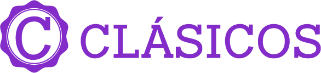 Llegadas en compartido: martes y miércoles  Vigencia: hasta 12 diciembre 2024Opción de servicio privado.Opera con un mínimo de 2 personas DÍA 01.		MONTERREY – TRASLADO DE LLEGADA – VISITA DE LA SULTANA Recepción en el aeropuerto de Monterrey, traslado al hotel elegido. El traslado se efectúa con todas las medidas de higiene y sanitización en las unidades. Check in en el hotel. El ingreso a las habitaciones es a partir de las 15:00 hrs en adelante. A la hora indicada traslado del hotel para poder realizar la Visita de Ciudad, dependiendo de la hora de llegada de su vuelo, contamos con 3 horarios (9:00 am, 15:00 hrs, 18:00 hrs). A cualquier ciudad que vayas lo primero que debes conocer es su centro histórico y para comenzar con este tour visitaremos, La Catedral de Monterrey, después visitaremos el palacio del Gobierno Municipal, conoceremos el puente de san miguel arcángel, la plaza Hidalgo, pasaremos también por el mercado de Artesanos de Nuevo León, donde encontraras todos los souvenirs así como los dulces regionales incluyendo las deliciosas glorias, también la Fuente de la Vida, la Explanada de los Héroes, entre otros puntos, son algunos de los monumentos que conoceremos durante una agradable e interesante caminata a lo largo de la Macroplaza, la cual es considerada la quinta plaza más grande del mundo, continuaremos en el Museo del Palacio de Gobierno un edificio de cantera con más de 100 años de antigüedad en donde conoceremos la historia de la ciudad. Después presenciaremos el lugar en donde se dio el origen y fundación de la ciudad, los manantiales de Santa Lucía que hoy por hoy han sido transformados en un canal navegable considerado una de las 13 maravillas creadas por el hombre, ahora conocido como “Paseo Santa Lucía”, abordaremos una de sus embarcaciones que nos llevarán hasta el emblemático Parque Fundidora, un espacio de naturaleza, tradición y cultura; descubre porqué forma parte invaluable de nuestro Patrimonio industrial, siendo a la vez uno de los principales pulmones de Monterrey y sede de grandes eventos. AlojamientoDÍA 02.		MONTERREY – CHIPINQUE – SAN PEDRO GARZA GARCIA – MONTERREYSalida hacia Chipinque. (Duración aproximada es de 30 min / 13 km). Este día conocerás el municipio con mayor ingreso per cápita en el país, rodeados de una mezcla de modernidad, cultura, diversión, naturaleza y muchas montañas. Comenzarás visitando el Parque ecológico Chipinque, en donde conocerás sobre la flora y fauna representativa de esta región, un Área Natural Protegida de 1,791 hectáreas dentro de los límites del Parque Nacional Cumbres de Monterrey. Famoso por sus senderos, su bosque y su increíble flora y fauna. La vista hacia el Área Metropolitana de Monterrey a cualquier hora es bellísima. Después daremos un bonito recorrido en San Pedro Garza, (Duración aproximada es de 17 min / 9 km) por las principales avenidas de este municipio. Visitaremos el Casco Histórico de San Pedro Garza García, para conocer donde inició este municipio; por último, visitaremos el Parque Ecológico la Huasteca, para apreciar sus imponentes montañas. Alojamiento. DÍA 03.		MONTERREY – PARQUE RECREATIVO XENPAL – MONTERREY Salida hacia Chipinque. (Duración aproximada es de 1 hr / 56 km). ¡La visita a Xenpal es aventura pura ya que la naturaleza se convierte en diversión, animales exóticos y de granja! Tener así de cerquita a una jirafa es una experiencia que definitivamente tienes que vivir, y no hay mejor lugar para hacerlo que en el Tour a Xenpal. Con atracciones para todas a edades, estarás siempre en contacto con la naturaleza; podrás pasear en el safari y tener una experiencia maravillosa y divertida al darle de comer a los animales. Terminando el recorrido por Xenpal, aprovecharemos para conocer un poco más de García Nuevo León, nos trasladaremos a su centro histórico donde tendrás opciones para comer algún platillo típico y disfrutar de la arquitectura norestence que tanto caracteriza a este municipio. Para posteriormente continuar nuestro camino de regreso a Monterrey. Alojamiento. DÍA 04.		MONTERREY – SALTILLO – MUSEO DEL DESIERTO- VISITA DE CIUDAD – CATEDRAL SANTIAGO APOSTOL- SALTILLOA la hora indicada traslado hacia el aeropuerto de Monterrey, para poder iniciar actividades en el magnífico destino de Coahuila.  Traslado de llegada desde el Aeropuerto de Monterrey al Hotel. (Duración aproximada es de 1 hr, 20 min / 115 km). Le sugerimos llegar por la mañana ya que por la tarde tendremos, una espectacular visita al Museo del Desierto donde conoceremos los imponentes esqueletos de los dinosaurios y animales salvajes del desierto. Al salir visitaremos el Centro Histórico donde conoceremos la catedral de Santiago Apóstol, Plaza de Armas, Alameda Zaragoza, Museo de las Aves. Por la tarde-noche estaremos el espectáculo de luces del mirador. Dormir en saltillo.La Plaza de Armas: En el corazón de Saltillo, donde confluyen el gobierno, religión, sociedad, y cultura, la plaza de armas puede ser un buen punto de partida para un recorrido a pie por el centro histórico. Un lugar lleno de historia, folklore y movimiento; la auténtica cultura saltillense. Museo de las Aves: Es único en su tipo al albergar y exhibir una colección de aves disecadas exclusivas de un país. La colección de este Museo consta de más de 3000 ejemplares que representan el 73% del total de especies mexicanas.Museo del desierto:  El Museo del Desierto reúne numerosos aspectos como paleontología, biología, geología, antropología e historia. A través de estas áreas de conocimiento se explora el desierto, con el fin de hacer comprender al visitante cada una de sus características, valorando y respetando esta riquezaCatedral de Santiago Apóstol: Verdadera joya arquitectónica dedicada al Apóstol Santiago el Mayor y que en 1745 inicia su construcción como parroquia para después, en 1891, erigirse como la Catedral de Saltillo conjuntando varios estilos arquitectónicos como el barroco y el churrigueresco. Es el edificio más representativo de Saltillo y su torre es una de las más altas de América Latina. En el interior sobresalen sus retablos, así como una colección de 45 óleos virreinales de gran valor y el frontal de plata que se encuentra en el altar de San José, pieza del siglo XVIII que participó en la exposición “México, Esplendores de Treinta Siglos”, que recorrió EUA y México durante tres años. Alojamiento.DÍA 05.		SALTILLO – CUATROCIENEGAS - SALTILLOPor la mañana salida al pueblo mágico de Cuatro Ciénegas (Duración aproximada es de 3 horas / 275 km). Donde viviremos una experiencia en aire libre. Visitaremos Minas de Mármol, Dunas de Yeso, Poza Azul, Poza de las Tortugas, El Borbollón, Vinos Vitali, Vinos Ferriño, Museo de Venustiano Carranza. Tendremos tiempo para comer en centro histórico. Tarde libre. Se dice que millones de años atrás Coahuila formaba parte del Mar de Tetis. Adéntrate en este increíble desierto blanco entre dunas y cuencas, y encuentra múltiples esculturas naturales de yeso que el tiempo y la erosión han moldeado en este cristal blanco. Como un verdadero oasis en medio del desierto, se encuentra la Poza Azul, con aguas ricas en un mineral color celeste que recrea una gama de tonos caribeños. Sé testigo de cómo el agua entra por una cueva subacuática y sale por otra, alimentándose de una red de torrentes subterráneos. Las más de cuatrocientas pozas de aguas cristalinas que se encuentran en medio de las arenas del desierto hacen que sea un paisaje único. Regreso a SaltilloAlojamiento. DÍA 06. 	SALTILLO – PARRAS – SALTILLO En este día tendremos una experiencia de una combinación de un desierto y vinos ya que visitaremos la vinícola más antigua de América. En Parras Conoceremos Casa Madero, Vinos Fuantos Segovia, La Parvada los Pantalones más Grandes de mundo, Fábrica de las campechanas, Plaza de Reloj, Presidencia, Alameda, Iglesia de Santo Madero, Venta de Sotol.  Regreso a Saltillo.  Alojamiento.DÍA 07. 	 SALTILLO – AEROPUERTO DE MONTERREY – SALIDA  Traslado por la mañana de aeropuerto de Monterrey. FIN DE NUESTROS SERVICIOS.  Se les sugiere tomar un vuelo saliendo después de las 14:00 horas. Contemplar que la distancia de Saltillo al aeropuerto de Monterrey es de 1 hora 30 minutos aproximadamente. INCLUYE: Traslado aeropuerto – hotel – aeropuerto en servicio compartido, con capacidad controlada y vehículos previamente sanitizados en Monterrey3 noches de alojamiento, dependiendo del hotel de su elección en Monterrey3 noches de hospedaje en Saltillo Traslado de llegada y de salida desde el Aeropuerto de Monterrey (Opcional Aeropuerto Saltillo) Traslados para las actividades en servicio compartido, con capacidad controlada y vehículos previamente sanitizados.Tour de Visita de Ciudad Tour a Chipinque y San Pedro GarzaParque recreativo Xenpal Tour al Museo del Dinosaurio Tour a la Catedral de Santiago Apóstol Tour a las Minas de Mármol Tour a las Dunas de Yeso Tour a Parras (Casa Madero, Vinos Fuantos Segovia, La Parvada)Tour a Cuatro Ciénegas Accesos a los sitios que se visitanGuía certificado ImpuestosNO INCLUYE:Extras en hotelesEquipo para Acampar Boleto aéreo o de autobús. Servicios, excursiones o comidas no especificadas Propinas a camaristas, botones, guías, choferes, gastos personalesTe invitamos a disfrutar tu viaje a plenitud, adquiriendo una Póliza de Asistencia al viajero con una amplia cobertura. Contamos con diferentes planes con las empresas de renombre Universal Assistance y Assist Card. HOTELES PREVISTO O SIMILARESHOTELES PREVISTO O SIMILARESHOTELES PREVISTO O SIMILARESHOTELES PREVISTO O SIMILARESNOCHESCIUDADHOTELCAT3MONTERREYHOLIDAY INN VALLE / MISION EXPRESSTS3MONTERREYHOLIDAY INN FUNDIDORA / NH COLLECTION SAN PEDROP3SALTILLOHOTEL MARRIOTT SALTILLOTSPRECIO POR PERSONA EN MXN (MINIMO 2 PERSONAS) PRECIO POR PERSONA EN MXN (MINIMO 2 PERSONAS) PRECIO POR PERSONA EN MXN (MINIMO 2 PERSONAS) PRECIO POR PERSONA EN MXN (MINIMO 2 PERSONAS) PRECIO POR PERSONA EN MXN (MINIMO 2 PERSONAS) PRECIO POR PERSONA EN MXN (MINIMO 2 PERSONAS) SERVICIOS TERRESTRES EXCLUSIVAMENTESERVICIOS TERRESTRES EXCLUSIVAMENTESERVICIOS TERRESTRES EXCLUSIVAMENTESERVICIOS TERRESTRES EXCLUSIVAMENTESERVICIOS TERRESTRES EXCLUSIVAMENTESERVICIOS TERRESTRES EXCLUSIVAMENTEDBLTPLCPLSGLMNRTURISTA SUPERIOR244901985018980399803690PRIMERA263602148019980437905700APLICA SUPLEMENTO EN TEMPORADA ALTA, SEMANA SANTA, PASCUA, VERANO, NAVIDAD, FIN DE AÑO, PUENTES Y DÍAS FESTIVOS
TARIFAS SUJETAS A CAMBIOS Y A DISPONIBILIDAD LIMITADA SIN PREVIO AVISO 
MENOR DE 2 A 11 AÑOS COMPARTIENDO HABITACION CON 2 ADULTOS 

VIGENCIA: 15 DE DICIEMBRE 2024APLICA SUPLEMENTO EN TEMPORADA ALTA, SEMANA SANTA, PASCUA, VERANO, NAVIDAD, FIN DE AÑO, PUENTES Y DÍAS FESTIVOS
TARIFAS SUJETAS A CAMBIOS Y A DISPONIBILIDAD LIMITADA SIN PREVIO AVISO 
MENOR DE 2 A 11 AÑOS COMPARTIENDO HABITACION CON 2 ADULTOS 

VIGENCIA: 15 DE DICIEMBRE 2024APLICA SUPLEMENTO EN TEMPORADA ALTA, SEMANA SANTA, PASCUA, VERANO, NAVIDAD, FIN DE AÑO, PUENTES Y DÍAS FESTIVOS
TARIFAS SUJETAS A CAMBIOS Y A DISPONIBILIDAD LIMITADA SIN PREVIO AVISO 
MENOR DE 2 A 11 AÑOS COMPARTIENDO HABITACION CON 2 ADULTOS 

VIGENCIA: 15 DE DICIEMBRE 2024APLICA SUPLEMENTO EN TEMPORADA ALTA, SEMANA SANTA, PASCUA, VERANO, NAVIDAD, FIN DE AÑO, PUENTES Y DÍAS FESTIVOS
TARIFAS SUJETAS A CAMBIOS Y A DISPONIBILIDAD LIMITADA SIN PREVIO AVISO 
MENOR DE 2 A 11 AÑOS COMPARTIENDO HABITACION CON 2 ADULTOS 

VIGENCIA: 15 DE DICIEMBRE 2024APLICA SUPLEMENTO EN TEMPORADA ALTA, SEMANA SANTA, PASCUA, VERANO, NAVIDAD, FIN DE AÑO, PUENTES Y DÍAS FESTIVOS
TARIFAS SUJETAS A CAMBIOS Y A DISPONIBILIDAD LIMITADA SIN PREVIO AVISO 
MENOR DE 2 A 11 AÑOS COMPARTIENDO HABITACION CON 2 ADULTOS 

VIGENCIA: 15 DE DICIEMBRE 2024APLICA SUPLEMENTO EN TEMPORADA ALTA, SEMANA SANTA, PASCUA, VERANO, NAVIDAD, FIN DE AÑO, PUENTES Y DÍAS FESTIVOS
TARIFAS SUJETAS A CAMBIOS Y A DISPONIBILIDAD LIMITADA SIN PREVIO AVISO 
MENOR DE 2 A 11 AÑOS COMPARTIENDO HABITACION CON 2 ADULTOS 

VIGENCIA: 15 DE DICIEMBRE 2024APLICA SUPLEMENTO EN TEMPORADA ALTA, SEMANA SANTA, PASCUA, VERANO, NAVIDAD, FIN DE AÑO, PUENTES Y DÍAS FESTIVOS
TARIFAS SUJETAS A CAMBIOS Y A DISPONIBILIDAD LIMITADA SIN PREVIO AVISO 
MENOR DE 2 A 11 AÑOS COMPARTIENDO HABITACION CON 2 ADULTOS 

VIGENCIA: 15 DE DICIEMBRE 2024APLICA SUPLEMENTO EN TEMPORADA ALTA, SEMANA SANTA, PASCUA, VERANO, NAVIDAD, FIN DE AÑO, PUENTES Y DÍAS FESTIVOS
TARIFAS SUJETAS A CAMBIOS Y A DISPONIBILIDAD LIMITADA SIN PREVIO AVISO 
MENOR DE 2 A 11 AÑOS COMPARTIENDO HABITACION CON 2 ADULTOS 

VIGENCIA: 15 DE DICIEMBRE 2024APLICA SUPLEMENTO EN TEMPORADA ALTA, SEMANA SANTA, PASCUA, VERANO, NAVIDAD, FIN DE AÑO, PUENTES Y DÍAS FESTIVOS
TARIFAS SUJETAS A CAMBIOS Y A DISPONIBILIDAD LIMITADA SIN PREVIO AVISO 
MENOR DE 2 A 11 AÑOS COMPARTIENDO HABITACION CON 2 ADULTOS 

VIGENCIA: 15 DE DICIEMBRE 2024APLICA SUPLEMENTO EN TEMPORADA ALTA, SEMANA SANTA, PASCUA, VERANO, NAVIDAD, FIN DE AÑO, PUENTES Y DÍAS FESTIVOS
TARIFAS SUJETAS A CAMBIOS Y A DISPONIBILIDAD LIMITADA SIN PREVIO AVISO 
MENOR DE 2 A 11 AÑOS COMPARTIENDO HABITACION CON 2 ADULTOS 

VIGENCIA: 15 DE DICIEMBRE 2024APLICA SUPLEMENTO EN TEMPORADA ALTA, SEMANA SANTA, PASCUA, VERANO, NAVIDAD, FIN DE AÑO, PUENTES Y DÍAS FESTIVOS
TARIFAS SUJETAS A CAMBIOS Y A DISPONIBILIDAD LIMITADA SIN PREVIO AVISO 
MENOR DE 2 A 11 AÑOS COMPARTIENDO HABITACION CON 2 ADULTOS 

VIGENCIA: 15 DE DICIEMBRE 2024APLICA SUPLEMENTO EN TEMPORADA ALTA, SEMANA SANTA, PASCUA, VERANO, NAVIDAD, FIN DE AÑO, PUENTES Y DÍAS FESTIVOS
TARIFAS SUJETAS A CAMBIOS Y A DISPONIBILIDAD LIMITADA SIN PREVIO AVISO 
MENOR DE 2 A 11 AÑOS COMPARTIENDO HABITACION CON 2 ADULTOS 

VIGENCIA: 15 DE DICIEMBRE 2024APLICA SUPLEMENTO EN TEMPORADA ALTA, SEMANA SANTA, PASCUA, VERANO, NAVIDAD, FIN DE AÑO, PUENTES Y DÍAS FESTIVOS
TARIFAS SUJETAS A CAMBIOS Y A DISPONIBILIDAD LIMITADA SIN PREVIO AVISO 
MENOR DE 2 A 11 AÑOS COMPARTIENDO HABITACION CON 2 ADULTOS 

VIGENCIA: 15 DE DICIEMBRE 2024APLICA SUPLEMENTO EN TEMPORADA ALTA, SEMANA SANTA, PASCUA, VERANO, NAVIDAD, FIN DE AÑO, PUENTES Y DÍAS FESTIVOS
TARIFAS SUJETAS A CAMBIOS Y A DISPONIBILIDAD LIMITADA SIN PREVIO AVISO 
MENOR DE 2 A 11 AÑOS COMPARTIENDO HABITACION CON 2 ADULTOS 

VIGENCIA: 15 DE DICIEMBRE 2024APLICA SUPLEMENTO EN TEMPORADA ALTA, SEMANA SANTA, PASCUA, VERANO, NAVIDAD, FIN DE AÑO, PUENTES Y DÍAS FESTIVOS
TARIFAS SUJETAS A CAMBIOS Y A DISPONIBILIDAD LIMITADA SIN PREVIO AVISO 
MENOR DE 2 A 11 AÑOS COMPARTIENDO HABITACION CON 2 ADULTOS 

VIGENCIA: 15 DE DICIEMBRE 2024APLICA SUPLEMENTO EN TEMPORADA ALTA, SEMANA SANTA, PASCUA, VERANO, NAVIDAD, FIN DE AÑO, PUENTES Y DÍAS FESTIVOS
TARIFAS SUJETAS A CAMBIOS Y A DISPONIBILIDAD LIMITADA SIN PREVIO AVISO 
MENOR DE 2 A 11 AÑOS COMPARTIENDO HABITACION CON 2 ADULTOS 

VIGENCIA: 15 DE DICIEMBRE 2024APLICA SUPLEMENTO EN TEMPORADA ALTA, SEMANA SANTA, PASCUA, VERANO, NAVIDAD, FIN DE AÑO, PUENTES Y DÍAS FESTIVOS
TARIFAS SUJETAS A CAMBIOS Y A DISPONIBILIDAD LIMITADA SIN PREVIO AVISO 
MENOR DE 2 A 11 AÑOS COMPARTIENDO HABITACION CON 2 ADULTOS 

VIGENCIA: 15 DE DICIEMBRE 2024APLICA SUPLEMENTO EN TEMPORADA ALTA, SEMANA SANTA, PASCUA, VERANO, NAVIDAD, FIN DE AÑO, PUENTES Y DÍAS FESTIVOS
TARIFAS SUJETAS A CAMBIOS Y A DISPONIBILIDAD LIMITADA SIN PREVIO AVISO 
MENOR DE 2 A 11 AÑOS COMPARTIENDO HABITACION CON 2 ADULTOS 

VIGENCIA: 15 DE DICIEMBRE 2024APLICA SUPLEMENTO EN TEMPORADA ALTA, SEMANA SANTA, PASCUA, VERANO, NAVIDAD, FIN DE AÑO, PUENTES Y DÍAS FESTIVOS
TARIFAS SUJETAS A CAMBIOS Y A DISPONIBILIDAD LIMITADA SIN PREVIO AVISO 
MENOR DE 2 A 11 AÑOS COMPARTIENDO HABITACION CON 2 ADULTOS 

VIGENCIA: 15 DE DICIEMBRE 2024APLICA SUPLEMENTO EN TEMPORADA ALTA, SEMANA SANTA, PASCUA, VERANO, NAVIDAD, FIN DE AÑO, PUENTES Y DÍAS FESTIVOS
TARIFAS SUJETAS A CAMBIOS Y A DISPONIBILIDAD LIMITADA SIN PREVIO AVISO 
MENOR DE 2 A 11 AÑOS COMPARTIENDO HABITACION CON 2 ADULTOS 

VIGENCIA: 15 DE DICIEMBRE 2024APLICA SUPLEMENTO EN TEMPORADA ALTA, SEMANA SANTA, PASCUA, VERANO, NAVIDAD, FIN DE AÑO, PUENTES Y DÍAS FESTIVOS
TARIFAS SUJETAS A CAMBIOS Y A DISPONIBILIDAD LIMITADA SIN PREVIO AVISO 
MENOR DE 2 A 11 AÑOS COMPARTIENDO HABITACION CON 2 ADULTOS 

VIGENCIA: 15 DE DICIEMBRE 2024APLICA SUPLEMENTO EN TEMPORADA ALTA, SEMANA SANTA, PASCUA, VERANO, NAVIDAD, FIN DE AÑO, PUENTES Y DÍAS FESTIVOS
TARIFAS SUJETAS A CAMBIOS Y A DISPONIBILIDAD LIMITADA SIN PREVIO AVISO 
MENOR DE 2 A 11 AÑOS COMPARTIENDO HABITACION CON 2 ADULTOS 

VIGENCIA: 15 DE DICIEMBRE 2024APLICA SUPLEMENTO EN TEMPORADA ALTA, SEMANA SANTA, PASCUA, VERANO, NAVIDAD, FIN DE AÑO, PUENTES Y DÍAS FESTIVOS
TARIFAS SUJETAS A CAMBIOS Y A DISPONIBILIDAD LIMITADA SIN PREVIO AVISO 
MENOR DE 2 A 11 AÑOS COMPARTIENDO HABITACION CON 2 ADULTOS 

VIGENCIA: 15 DE DICIEMBRE 2024APLICA SUPLEMENTO EN TEMPORADA ALTA, SEMANA SANTA, PASCUA, VERANO, NAVIDAD, FIN DE AÑO, PUENTES Y DÍAS FESTIVOS
TARIFAS SUJETAS A CAMBIOS Y A DISPONIBILIDAD LIMITADA SIN PREVIO AVISO 
MENOR DE 2 A 11 AÑOS COMPARTIENDO HABITACION CON 2 ADULTOS 

VIGENCIA: 15 DE DICIEMBRE 2024APLICA SUPLEMENTO EN TEMPORADA ALTA, SEMANA SANTA, PASCUA, VERANO, NAVIDAD, FIN DE AÑO, PUENTES Y DÍAS FESTIVOS
TARIFAS SUJETAS A CAMBIOS Y A DISPONIBILIDAD LIMITADA SIN PREVIO AVISO 
MENOR DE 2 A 11 AÑOS COMPARTIENDO HABITACION CON 2 ADULTOS 

VIGENCIA: 15 DE DICIEMBRE 2024APLICA SUPLEMENTO EN TEMPORADA ALTA, SEMANA SANTA, PASCUA, VERANO, NAVIDAD, FIN DE AÑO, PUENTES Y DÍAS FESTIVOS
TARIFAS SUJETAS A CAMBIOS Y A DISPONIBILIDAD LIMITADA SIN PREVIO AVISO 
MENOR DE 2 A 11 AÑOS COMPARTIENDO HABITACION CON 2 ADULTOS 

VIGENCIA: 15 DE DICIEMBRE 2024APLICA SUPLEMENTO EN TEMPORADA ALTA, SEMANA SANTA, PASCUA, VERANO, NAVIDAD, FIN DE AÑO, PUENTES Y DÍAS FESTIVOS
TARIFAS SUJETAS A CAMBIOS Y A DISPONIBILIDAD LIMITADA SIN PREVIO AVISO 
MENOR DE 2 A 11 AÑOS COMPARTIENDO HABITACION CON 2 ADULTOS 

VIGENCIA: 15 DE DICIEMBRE 2024APLICA SUPLEMENTO EN TEMPORADA ALTA, SEMANA SANTA, PASCUA, VERANO, NAVIDAD, FIN DE AÑO, PUENTES Y DÍAS FESTIVOS
TARIFAS SUJETAS A CAMBIOS Y A DISPONIBILIDAD LIMITADA SIN PREVIO AVISO 
MENOR DE 2 A 11 AÑOS COMPARTIENDO HABITACION CON 2 ADULTOS 

VIGENCIA: 15 DE DICIEMBRE 2024APLICA SUPLEMENTO EN TEMPORADA ALTA, SEMANA SANTA, PASCUA, VERANO, NAVIDAD, FIN DE AÑO, PUENTES Y DÍAS FESTIVOS
TARIFAS SUJETAS A CAMBIOS Y A DISPONIBILIDAD LIMITADA SIN PREVIO AVISO 
MENOR DE 2 A 11 AÑOS COMPARTIENDO HABITACION CON 2 ADULTOS 

VIGENCIA: 15 DE DICIEMBRE 2024APLICA SUPLEMENTO EN TEMPORADA ALTA, SEMANA SANTA, PASCUA, VERANO, NAVIDAD, FIN DE AÑO, PUENTES Y DÍAS FESTIVOS
TARIFAS SUJETAS A CAMBIOS Y A DISPONIBILIDAD LIMITADA SIN PREVIO AVISO 
MENOR DE 2 A 11 AÑOS COMPARTIENDO HABITACION CON 2 ADULTOS 

VIGENCIA: 15 DE DICIEMBRE 2024APLICA SUPLEMENTO EN TEMPORADA ALTA, SEMANA SANTA, PASCUA, VERANO, NAVIDAD, FIN DE AÑO, PUENTES Y DÍAS FESTIVOS
TARIFAS SUJETAS A CAMBIOS Y A DISPONIBILIDAD LIMITADA SIN PREVIO AVISO 
MENOR DE 2 A 11 AÑOS COMPARTIENDO HABITACION CON 2 ADULTOS 

VIGENCIA: 15 DE DICIEMBRE 2024APLICA SUPLEMENTO EN TEMPORADA ALTA, SEMANA SANTA, PASCUA, VERANO, NAVIDAD, FIN DE AÑO, PUENTES Y DÍAS FESTIVOS
TARIFAS SUJETAS A CAMBIOS Y A DISPONIBILIDAD LIMITADA SIN PREVIO AVISO 
MENOR DE 2 A 11 AÑOS COMPARTIENDO HABITACION CON 2 ADULTOS 

VIGENCIA: 15 DE DICIEMBRE 2024APLICA SUPLEMENTO EN TEMPORADA ALTA, SEMANA SANTA, PASCUA, VERANO, NAVIDAD, FIN DE AÑO, PUENTES Y DÍAS FESTIVOS
TARIFAS SUJETAS A CAMBIOS Y A DISPONIBILIDAD LIMITADA SIN PREVIO AVISO 
MENOR DE 2 A 11 AÑOS COMPARTIENDO HABITACION CON 2 ADULTOS 

VIGENCIA: 15 DE DICIEMBRE 2024APLICA SUPLEMENTO EN TEMPORADA ALTA, SEMANA SANTA, PASCUA, VERANO, NAVIDAD, FIN DE AÑO, PUENTES Y DÍAS FESTIVOS
TARIFAS SUJETAS A CAMBIOS Y A DISPONIBILIDAD LIMITADA SIN PREVIO AVISO 
MENOR DE 2 A 11 AÑOS COMPARTIENDO HABITACION CON 2 ADULTOS 

VIGENCIA: 15 DE DICIEMBRE 2024APLICA SUPLEMENTO EN TEMPORADA ALTA, SEMANA SANTA, PASCUA, VERANO, NAVIDAD, FIN DE AÑO, PUENTES Y DÍAS FESTIVOS
TARIFAS SUJETAS A CAMBIOS Y A DISPONIBILIDAD LIMITADA SIN PREVIO AVISO 
MENOR DE 2 A 11 AÑOS COMPARTIENDO HABITACION CON 2 ADULTOS 

VIGENCIA: 15 DE DICIEMBRE 2024APLICA SUPLEMENTO EN TEMPORADA ALTA, SEMANA SANTA, PASCUA, VERANO, NAVIDAD, FIN DE AÑO, PUENTES Y DÍAS FESTIVOS
TARIFAS SUJETAS A CAMBIOS Y A DISPONIBILIDAD LIMITADA SIN PREVIO AVISO 
MENOR DE 2 A 11 AÑOS COMPARTIENDO HABITACION CON 2 ADULTOS 

VIGENCIA: 15 DE DICIEMBRE 2024